SOMOS COSTEROSIntro: Sol – Do – Re7 – Sol x2 ------Re7 – Sol (golpe)Estribillo 1:					Estribillo 2:Somos costeros				Hoy no cantamosSol               Re7				Sol                Re7arriando vela				Sardinas frescas!	      Sol						Sollargando al viento				¡Hoy pregonamos			Re7						Re7la rumantela 				vivan las fiestas!	    Sol 🡪 Sol7					Sol 🡪 Sol7echa ron ventorrillero			echa ron ventorrilleroDo			       Sol 🡪 Mim		Do			       Sol 🡪 Mimturronera					turronera      Lam					       Lampon turrón					pon turrónRe7       Sol					Re7      SolEl rocote no pica compadre			Es moreno mi niño y tal alto
Sol				Re7			Sol				Re7porque es peje de altura y pelea	            	que no pasa su busto esa puerta
				   Sol							  Solpero déjelo estar que yo tenga			yo soy chica y también morenita
				Re7							     Re7buena niña y carna de la buena 		           entradita en cintura y dispuesta.
Sol							  Sol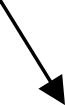 Estribillo 1  🡪  INTRO MUSICAL
A el le toca pescar en el agua			Yo no tengo la culpa compadre
Sol				Re7			Sol				  Re7y me toca pescar a mi en tierra			de quererla y querer que me quiera
				   Sol							       Solesta noche lo cojo en la taifa			san Cristóbal la tiene toita
				Re7						     Re7y después lo trasmallo en la iglesia		que el enrralo empezó por sus fiestas
      Sol							 Sol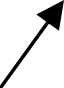 Estribillo 1Estribillo 2   🡪   A CAPELA (TURONERAAAA POON TUUROOOOOON)